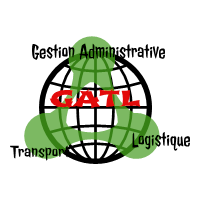 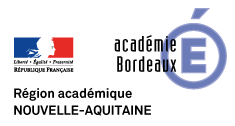 Famille des Métiers : Gestion Administrative, Transport, Logistique. Groupe de pilotage académiqueMoi et mes stages. Comment ça marche ?Année scolaire 2019 / 2020Seconde baccalauréat professionnelNom de l’élève : Contenu du livret :Consignes : à respecterFiche d’identité : fiches à compléter PFMP 1 et PFMP 2 *Organigramme : à renseigner PFMP 1 / PFMP 2Mes missions : à remplir tous les jours PFMP 1 / PFMP 2Les verbes d’action : à s’approprier pour décrire mes tâches réalisées en PFMPMes attitudes professionnelles : pour m’auto-évaluer PFMP 1 et PFMP 2Mon orientation : à travailler en AP*PFMP : Période Formation en Milieu ProfessionnelTout au long de ma classe de seconde ce livret INDIVIDUEL est sous mon entière responsabilité. En aucun cas il ne devra être perdu.Je m’engage à le tenir selon les préconisations souhaitées. À tout moment je peux le présenter à mon professeur référent ou à mon professeur principal s’il me le demande. Je remettrai ce livret à la fin de ma seconde PFMP au professeur référent.Signature de l’élèveConsignes à respecterJ’adopte une tenue vestimentaire adéquate. Je me rends utile, je ne reste pas dans un coin en attendant qu’on me donne du travail.Je m’implique dans mon travail. Je pose des questions.Je prends régulièrement des notes.Je reste discret et je ne divulgue pas à l’extérieur des informations confidentielles.Je respecte les jours et horaires de travail définis sur la convention de stage.Je préviens l’entreprise si j’arrive en retard en donnant une heure d’arrivée.Je suis malade, je préviens en priorité l’entreprise, puis le lycée.Je suis absent pendant mon stage, je récupère le ou les jours manquants.En arrivant en entreprise :Je transmets dès le premier jour le Carnet de suivi Classe de seconde des activités en milieu professionnel destiné à mon tuteur. Je le feuillette avec lui. Je lui laisse à disposition pendant toute ma période de PFMP.Quelques jours après :Je complète la fiche d’identité de l’entreprise qui m’accueille. Je demande ou réalise l’organigramme de l’organisation sans oublier de m’y situer.Je complète tous les jours les activités que j’ai réalisées pendant ma PFMP.Le jour de l’évaluation : J’assiste à mon évaluation, je demande à mon tuteur, ou à ma tutrice le jour et l’heure du rendez-vous pris par le professeur référent.Le jour de mon départ :Je récupère auprès de mon tuteur ou tutrice mon Carnet de suivi Classe de seconde des activités en milieu professionnel. Le jour de mon retour au lycée : Je rapporte mon dossier Moi et mes stages. Comment ça marche ?Je remets mon Carnet de suivi Classe de seconde des activités en milieu professionnel à mon professeur référent ou principal.Métiers de la Gestion Administrative, du Transport et de la logistiquePFMP N°1 	FICHE D’IDENTITÉ DE L’ORGANISATIONPFMP N°1 	ORGANIGRAMME DE L’ORGANISATION (Je me le procure, je le colle ci-dessous ou je le réalise s’il n’existe pas). MES MISSIONS PFMP 1Je complète tous les jours les activités que j’ai réaliséesMES MISSIONS PFMP 1Je complète tous les jours les activités que j’ai réaliséesMES MISSIONS PFMP 1Je complète tous les jours les activités que j’ai réaliséesMES ATTITUDES PROFESSIONNELLESMes commentaires PFMP N°1 : Mes points forts :Mes points faibles : (ce que je peux améliorer)PFMP N°2 : Mes points forts :Mes points faibles : (ce que je peux améliorerPFMP N°2	FICHE D’IDENTITÉ DE L’ORGANISATIONPFMP N°2	ORGANIGRAMME DE L’ORGANISATION (Je me le procure, je le colle ci-dessous ou je le réalise s’il n’existe pas). MES MISSIONS PFMP 2Je complète tous les jours les activités que j’ai réaliséesMES MISSIONS PFMP 2Je complète tous les jours les activités que j’ai réaliséesMES MISSIONS PFMP 2Je complète tous les jours les activités que j’ai réaliséesListe de verbes d'action à utiliser pour rendre compte d’une tâche réalisée en PFMPEx : Distribuer le courrier – Saisir un e-mail – Répondre au téléphone – Accueillir un client – Etiqueter des marchandises – Réceptionner des marchandises. Remplir une remise de chèqueJe me sers de cette page pour remplir mes activités journalières en milieu professionnel. Mes missions devront toutes commencer par des verbes d’action. Mettre à jour, trier, vérifier, classer, archiver (des dossiers)Distribuer, recenser, saisir, enregistrer (informatiquement des dossiers)Saisir (un document de la chaine commerciale : devis, commande, livraison, facturation)Remplir, élaborer, transmettre, réclamer (un document ou des dossiers)Assurer (la gestion administrative)Accueillir, recevoir, téléphoner, répondre (accueil physique ou/ téléphonique)Réceptionner, vérifier quantités, acheminer, préparer, stocker (des marchandises)Assurer (des opérations de manutention)Suivre, classer (des bordereaux d’entrée de marchandises)Assurer le suivi (des anomalies)Contrôler (bons de livraison ou documents de transport)Emettre (des réserves marchandises non conformes)Etablir, étiqueter (vignettes entrées de marchandises)Suivre (procédés d’inventaire des marchandises)Gérer, organiser (retours de marchandises)Organiser (traitement des commandes)Constituer (dossier de transport routier), transmettre (documents aux clients ou aux conducteurs)Organiser, planifier (plans de tournées des conducteurs)Suivre, contrôler (réalisation du transport) identifier (anomalies), mettre en place (mesures correctives)Assister (conducteurs : modifications d'itinéraires, de délais si panne..)Réaliser (un suivi d'activité)Communiquer (interlocuteurs)MON ORIENTATIONJe remplis les fiches profils après la 1ère PFMP en vert et après ma seconde PFMP en rouge (en AP).Profil de l’assistant(e) administratif (ve)Observations :  je me renseigne (Aquitec – site ONISEP…) sur l’orientation BAC PRO AGO* et je note ce qui m’intéresse * ASSISTANCE À LA GESTION DES ORGANISATIONSProfil de l’assistant(e) d’exploitation transportObservations :  je me renseigne (Aquitec – site ONISEP…) sur l’orientation BAC PRO AGO* et je note ce qui m’intéresse * ASSISTANCE À LA GESTION DES ORGANISATIONSProfil de l’opérateur ou opératrice logistiqueObservations :  je me renseigne (Aquitec – site ONISEP…) sur l’orientation BAC PRO AGO* et je note ce qui m’intéresse * ASSISTANCE À LA GESTION DES ORGANISATIONSJe m’entretiens avec mon professeur en AP et je coche avec lui mes compétences avant de choisir mon orientation (juste avant les vœux Afelnet)Pour qu'une compétence soit considérée correcte (tâche validée), au moins 75% des compétences évaluées devront être évaluées + + pour les 3 items. (Orientation Bac pro AGO)Pour qu'une compétence soit considérée correcte (tâche validée), au moins 75% des compétences évaluées devront être évaluées + + avec le point Processus commercial/administratif/ logistique/ transport (items 1 et 2) et le point Réalisation / Application (item 3 ) pour les tâches transport ou logistique. (Orientation Bac pro Transport ou Logistique)Nom ou RAISON SOCIALEActivité de l’ORGANISATION(secteur et domaine)ADRESSEN° ………	rue  ……………………………………………………………………….Code Postal /___/___/___/___/___/	Ville ……………………………………Téléphone : …………………………… Télécopie (fax)  : ………………………………Courriel : …………………………………………………………………………………………..Adresse du site Internet : …………………………………………………………………FORME JURIDIQUE DE L’ORGANISATIONTAILLE DE l’ORGANISATIONDe 1 à 10 salariés    De 11 à 50 salariés   De 51 à 100 salariés  Plus de 100 salariés  TPE*	 pme*	 GE**TPE : Tres petite entreprisE 	 *pme : Petite et moyenne ENTREPRISE 	 * grande entrepriseCODES D’IDENTIFICATION insee Registre du commerce		                    Registre des métiersN° Siren /____________________________/ N° Siret /_____________________________/	Ville ………………………………………… N° Identification intra-communautaire ………………………………………………………. Code APE (ou NAF) …………………………………………………………………………. N° URSSAF /_________________________/   Ville ……………………………………….:Convention collectivePROTOCOLE DE SÉCURITÉOUTILS BUREAUTIQUES / numÉriquesSEMAINE 1 – DU …………… AU …………SEMAINE 1 – DU …………… AU …………SEMAINE 1 – DU …………… AU …………SEMAINE 1 – DU …………… AU …………Tâches réalisées/Missions confiées(utiliser des verbes d’action à l’infinitif ex : vérifier des colis)Tâches réalisées/Missions confiées(utiliser des verbes d’action à l’infinitif ex : vérifier des colis)Tâches réalisées/Missions confiées(utiliser des verbes d’action à l’infinitif ex : vérifier des colis)Tâches réalisées/Missions confiées(utiliser des verbes d’action à l’infinitif ex : vérifier des colis)LundiMardiMercrediJeudiVendrediBILAN HEBDOMADAIRE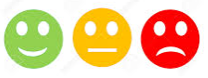 BILAN HEBDOMADAIRECe que j’ai apprisBILAN HEBDOMADAIREBILAN HEBDOMADAIRECe que j’ai aimé faireBILAN HEBDOMADAIREBILAN HEBDOMADAIREMes impressions (+ et -)SEMAINE 2 – DU …………… AU …………SEMAINE 2 – DU …………… AU …………SEMAINE 2 – DU …………… AU …………SEMAINE 2 – DU …………… AU …………Tâches réalisées/Missions confiées(utiliser des verbes d’action à l’infinitif ex : vérifier des colis)Tâches réalisées/Missions confiées(utiliser des verbes d’action à l’infinitif ex : vérifier des colis)Tâches réalisées/Missions confiées(utiliser des verbes d’action à l’infinitif ex : vérifier des colis)Tâches réalisées/Missions confiées(utiliser des verbes d’action à l’infinitif ex : vérifier des colis)LundiMardiMercrediJeudiVendrediBILAN HEBDOMADAIREBILAN HEBDOMADAIRECe que j’ai apprisBILAN HEBDOMADAIREBILAN HEBDOMADAIRECe que j’ai aimé faireBILAN HEBDOMADAIREBILAN HEBDOMADAIREMes impressions (+ et -)SEMAINE 3 – DU …………… AU …………SEMAINE 3 – DU …………… AU …………SEMAINE 3 – DU …………… AU …………SEMAINE 3 – DU …………… AU …………Tâches réalisées/Missions confiées(utiliser des verbes d’action à l’infinitif ex : vérifier des colis)Tâches réalisées/Missions confiées(utiliser des verbes d’action à l’infinitif ex : vérifier des colis)Tâches réalisées/Missions confiées(utiliser des verbes d’action à l’infinitif ex : vérifier des colis)Tâches réalisées/Missions confiées(utiliser des verbes d’action à l’infinitif ex : vérifier des colis)LundiMardiMercrediJeudiVendrediBILAN HEBDOMADAIREBILAN HEBDOMADAIRECe que j’ai apprisBILAN HEBDOMADAIREBILAN HEBDOMADAIRECe que j’ai aimé faireBILAN HEBDOMADAIREBILAN HEBDOMADAIREMes impressions (+ et -)J’analyse mon Savoir-êtreJ’analyse mon Savoir-êtreTI : Très insuffisant – I : Insuffisant – S : Satisfaisant – TS : Très satisfaisantTI : Très insuffisant – I : Insuffisant – S : Satisfaisant – TS : Très satisfaisantTI : Très insuffisant – I : Insuffisant – S : Satisfaisant – TS : Très satisfaisantTI : Très insuffisant – I : Insuffisant – S : Satisfaisant – TS : Très satisfaisantTI : Très insuffisant – I : Insuffisant – S : Satisfaisant – TS : Très satisfaisantTI : Très insuffisant – I : Insuffisant – S : Satisfaisant – TS : Très satisfaisantTI : Très insuffisant – I : Insuffisant – S : Satisfaisant – TS : Très satisfaisantTI : Très insuffisant – I : Insuffisant – S : Satisfaisant – TS : Très satisfaisantTI : Très insuffisant – I : Insuffisant – S : Satisfaisant – TS : Très satisfaisantTI : Très insuffisant – I : Insuffisant – S : Satisfaisant – TS : Très satisfaisantTI : Très insuffisant – I : Insuffisant – S : Satisfaisant – TS : Très satisfaisantTI : Très insuffisant – I : Insuffisant – S : Satisfaisant – TS : Très satisfaisantA la fin de chaque PFMP, je fais ma propre auto-évaluation sur mon savoir être.A la fin de chaque PFMP, je fais ma propre auto-évaluation sur mon savoir être.PFMP 1PFMP 1PFMP 1PFMP 1PFMP 1PFMP 1PFMP 1PFMP 1PFMP 2PFMP 2PFMP 2PFMP 2A la fin de chaque PFMP, je fais ma propre auto-évaluation sur mon savoir être.A la fin de chaque PFMP, je fais ma propre auto-évaluation sur mon savoir être.TIIISSTSTSTITIISTSJe fais preuve de curiosité professionnelle et je demande des conseils.J’effectue mon travail en respectant les consignes et j’en rends compte.Je respecte les horaires de travail et je fais preuve de ponctualité.Je fais preuve de motivation et je m’impliquer dans mon travail.Je fais preuve de dynamisme, de participation active, d’efficacité dans mon travail.Je me présente et j’ai une tenue propre et adaptée au milieu professionnel.Je m’intègre de  manière active au sein de l’équipe.Je respecte une démarche de qualité. Je tiens compte des remarques formulées et je sais rester maître de moi-même Je fais preuve de discrétion. Nom ou RAISON SOCIALEActivité de l’ORGANISATION(secteur et domaine)ADRESSEN° ………	rue  ……………………………………………………………………….Code Postal /___/___/___/___/___/	Ville ……………………………………Téléphone : …………………………… Télécopie (fax)  : ………………………………Courriel : …………………………………………………………………………………………..Adresse du site Internet : …………………………………………………………………FORME JURIDIQUE DE L’ORGANISATIONTAILLE DE l’ORGANISATIONDe 1 à 10 salariés    De 11 à 50 salariés   De 51 à 100 salariés  Plus de 100 salariés  TPE*	 pme*	*TPE : Tres petite entreprise                          *pme : Petite et moyenne ENTREPRISE  CODES D’IDENTIFICATION insee Registre du commerce		                    Registre des métiersN° Siren /____________________________/ N° Siret /_____________________________/	Ville ………………………………………… N° Identification intra-communautaire ………………………………………………………. Code APE (ou NAF) …………………………………………………………………………. N° URSSAF /_________________________/   Ville ……………………………………….:Convention collectivePROTOCOLE DE sÉcuritÉOUTILS BUREAUTIQUES / NUMERIQUESSEMAINE 1 – DU …………… AU …………SEMAINE 1 – DU …………… AU …………SEMAINE 1 – DU …………… AU …………SEMAINE 1 – DU …………… AU …………Tâches réalisées/Missions confiées (utiliser des verbes d’action à l’infinitif ex : vérifier des colis)Tâches réalisées/Missions confiées (utiliser des verbes d’action à l’infinitif ex : vérifier des colis)Tâches réalisées/Missions confiées (utiliser des verbes d’action à l’infinitif ex : vérifier des colis)Tâches réalisées/Missions confiées (utiliser des verbes d’action à l’infinitif ex : vérifier des colis)LundiMardiMercrediJeudiVendrediBILAN HEBDOMADAIREBILAN HEBDOMADAIRECe que j’ai apprisBILAN HEBDOMADAIREBILAN HEBDOMADAIRECe que j’ai aimé faireBILAN HEBDOMADAIREBILAN HEBDOMADAIREMes impressions (+ et -)SEMAINE 2– DU …………… AU …………SEMAINE 2– DU …………… AU …………SEMAINE 2– DU …………… AU …………SEMAINE 2– DU …………… AU …………Tâches réalisées/Missions confiées(utiliser des verbes d’action à l’infinitif ex : vérifier des colis)Tâches réalisées/Missions confiées(utiliser des verbes d’action à l’infinitif ex : vérifier des colis)Tâches réalisées/Missions confiées(utiliser des verbes d’action à l’infinitif ex : vérifier des colis)Tâches réalisées/Missions confiées(utiliser des verbes d’action à l’infinitif ex : vérifier des colis)LundiMardiMercrediJeudiVendrediBILAN HEBDOMADAIREBILAN HEBDOMADAIRECe que j’ai apprisBILAN HEBDOMADAIREBILAN HEBDOMADAIRECe que j’ai aimé faireBILAN HEBDOMADAIREBILAN HEBDOMADAIREMes impressions (+ et -)SEMAINE 3 – DU …………… AU …………SEMAINE 3 – DU …………… AU …………SEMAINE 3 – DU …………… AU …………SEMAINE 3 – DU …………… AU …………Tâches réalisées/Missions confiées(utiliser des verbes d’action à l’infinitif ex : vérifier des colis)Tâches réalisées/Missions confiées(utiliser des verbes d’action à l’infinitif ex : vérifier des colis)Tâches réalisées/Missions confiées(utiliser des verbes d’action à l’infinitif ex : vérifier des colis)Tâches réalisées/Missions confiées(utiliser des verbes d’action à l’infinitif ex : vérifier des colis)LundiMardiMercrediJeudiVendrediBILAN HEBDOMADAIREBILAN HEBDOMADAIRECe que j’ai apprisBILAN HEBDOMADAIREBILAN HEBDOMADAIRECe que j’ai aimé faireBILAN HEBDOMADAIREBILAN HEBDOMADAIREMes impressions (+ et -)CAPACITESNiveaux d’aptitudeNiveaux d’aptitudeNiveaux d’aptitudeNiveaux d’aptitudeCAPACITESFaible 1Assez bien 2Bien 3Très bien 4Compétences professionnelles Prendre en charge des activités de gestion commerciale, de communication, de gestion du personnelOOOOAssurer une véritable professionnalité relationnelleOOOOMaîtriser parfaitement l’expression écrite et orale OOOOUtiliser les technologies de l’information et de la communicationOOOOMaîtriser les réglementations juridiques, fiscales et socialesOOOOContrôler la qualité des tâches effectuéesOOOOSavoir- êtrePrésentation, sourireOOOOElocutionOOOORelationnel, discrétionOOOODynamismeOOOORéactivitéOOOOOrganisation, méthodeOOOOAutonomieOOOO   Profil type   Profil type   Profil type   Profil type   Profil typeCAPACITESNiveaux d’aptitudeNiveaux d’aptitudeNiveaux d’aptitudeNiveaux d’aptitudeCAPACITESFaible 1Assez bien 2Bien 3Très bien 4Compétences professionnellesIdentifier les besoins des clientsOOOOPréparer une réponse adaptée aux besoins des clientsOOOOChoisir un véhicule adapté et disponibleOOOOIdentifier un dysfonctionnement du transport / livraisonOOOOAssister à la rédaction des réservesOOOOAssister à la gestion des tournéesOOOORéaliser un plan de chargementOOOOSavoir- êtrePrésentation, sourireOOOOElocutionOOOORelationnel, discrétionOOOODynamismeOOOORéactivitéOOOOOrganisation, méthodeOOOOAutonomieOOOO   Profil type   Profil type   Profil type   Profil type   Profil typeCAPACITESNiveaux d’aptitudeNiveaux d’aptitudeNiveaux d’aptitudeNiveaux d’aptitudeCAPACITESFaible 1Assez bien 2Bien 3Très bien 4Compétences professionnelles :RéceptionnerOOOOMettre en stockOOOOPréparer des commandesOOOOExpédierOOOOCommuniquerOOOOSavoir- êtrePrésentation, sourireOOOOElocutionOOOORelationnel, discrétionOOOODynamismeOOOORéactivitéOOOOOrganisation, méthodeOOOOAutonomieOOOO   Profil type   Profil type   Profil type   Profil type   Profil typeCompétencesévaluées(Cocher la case correspondante)Compétencesévaluées(Cocher la case correspondante)CAPACITES/COMPETENCESCAPACITES/COMPETENCESEVALUATIONEVALUATIONEVALUATIONEVALUATIONCompétencesévaluées(Cocher la case correspondante)Compétencesévaluées(Cocher la case correspondante)CAPACITES/COMPETENCESCAPACITES/COMPETENCESNiveauNiveauNiveauNiveauCompétencesévaluées(Cocher la case correspondante)Compétencesévaluées(Cocher la case correspondante)CAPACITES/COMPETENCESCAPACITES/COMPETENCES---+++1ITEM 1 : Processus commercial/administratif/ logistique/ transport 1Identifier les clients, les fournisseurs ou autres interlocuteurs2ITEM 1 : Processus commercial/administratif/ logistique/ transport 2Inventorier les partenaires métiers3ITEM 1 : Processus commercial/administratif/ logistique/ transport 3Décoder les documents et/ou les informations des institutions et des administrations4ITEM 1 : Processus commercial/administratif/ logistique/ transport 4Rechercher les informations spécifiques sur les partenaires financiers5ITEM 2 : Traitement / Organisation1Diagnostiquer une position de client ou de fournisseur 6ITEM 2 : Traitement / Organisation2S’approprier un cycle achats ou ventes (Connaissance de la chaîne commerciale)7ITEM 2 : Traitement / Organisation3Connaitre la gestion des stocks8ITEM 2 : Traitement / Organisation4Planifier l’activité du personnel9ITEM 2 : Traitement / Organisation5Définir des coûts de transport10ITEM 3 Réalisation / Application1Mettre en œuvre une relation digitalisée et interactive avec tous les partenaires (clients, fournisseurs, banques, administrations.)11ITEM 3 Réalisation / Application2Dématérialiser déclarations et documents de gestion, de transport et de logistique 12ITEM 3 Réalisation / Application3Utiliser des applications logicielles (Logiciels bureautiques et professionnels)13ITEM 3 Réalisation / Application4S’imprégner du milieu professionnel GATL suite à des visites d’entreprises obligatoires 14ITEM 3 Réalisation / Application5Rapporter, rendre compte des visites d’entreprises et des lieux de PFMP 